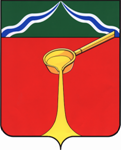 Калужская областьЛ Ю Д И Н О В С К О Е    Р А Й О Н Н О Е     С О Б Р А Н И Е муниципального района«Город Людиново и Людиновский район»Р Е Ш Е Н И Еот  28.11.2016  г. 				                                                                № 105О передаче  муниципальному району осуществления части полномочий сельского поселения «Деревня Заболотье» В соответствии с Федеральным законом от 06.10.2003 №131-ФЗ «Об общих принципах организации местного самоуправления в Российской Федерации»,Положением о порядке заключения соглашений о передаче полномочий по решению вопросов местного значения, утвержденным решением Людиновского Районного Собрания от 23.12.2014 № 394 Людиновское Районное Собрание РЕШИЛО:         1. Предложить сельскому поселению «Деревня Заболотье» передать муниципальному району «Город Людиново и Людиновский район»   на период с 01.01.2017 по 31.12.2017 года исполнение следующих полномочий   сельского поселения «Деревня Заболотье» а именно:          - создание условий для организации досуга и обеспечения жителей сельского поселения услугами организаций культуры;         - обеспечение условий для развития на территории сельского поселения физической культуры и  школьного спорта и массового спорта, организация проведения официальных физкультурно – оздоровительных  и спортивных мероприятий поселения;         - осуществление полномочий по оказанию мер социальной поддержки специалистов учреждений культуры, работающих в сельской местности, а также специалистов, вышедших на пенсию.         2. Главе администрации муниципального района «Город Людиново и  Людиновский район» заключить  с сельским поселением «Деревня Заболотье» соглашение об исполнении вышеуказанных полномочий.3. Контроль за исполнением настоящего решения возложить на комиссию по местному самоуправлению, соблюдению законности, контролю и депутатской этике (Лазарева В.В.).         4. Настоящее решение вступает в силу с 01.01.2017 года.Глава муниципального района«Город Людиново и Людиновский район» 			                       Л.В. Гончарова